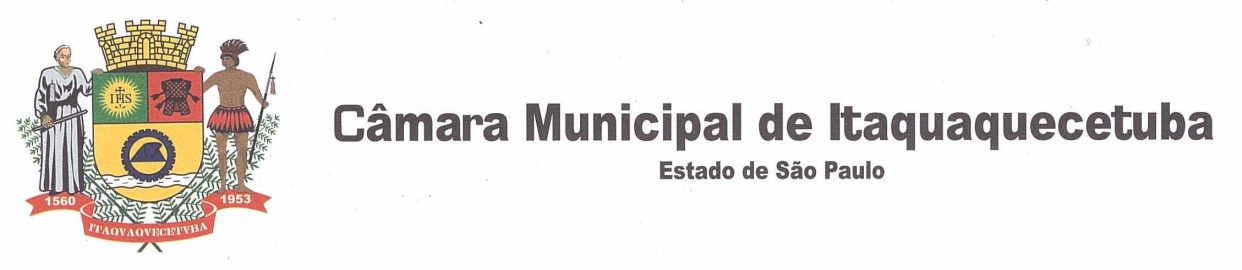 PROJETO DE LEI Nº   33   /2020Dispõe sobre o incremento da transparência na divulgação das despesas e atos administrativos praticados pelo município no enfrentamento à epidemia causada pelo Coronavírus (COVID19), sobretudo nos casos em que houver dispensa de procedimento de licitação, e dá outras providências.A CÂMARA MUNICIPAL DE ITAQUAQUECETUBA DECRETA:Art. 1°- A Administração Municipal divulgará as despesas e atos administrativos praticados pelo município no enfrentamento à epidemia causada pelo Coronavírus (COVID-19), sobretudo nos casos em que houver dispensa de procedimento de licitação nos termos do ordenamento jurídico vigente. Art. 2°- A divulgação deverá ser prestada de forma clara, objetiva e em linguagem escrita e gráficos, de fácil compreensão, permanecendo disponíveis para visualização, em transparência ativa, pelo período mínimo de um ano. Art. 3°- O acesso à informação deverá ser simples, de modo a facilitar a pesquisa de conteúdo, a análise das informações e a gravação de relatórios em diversos formatos eletrônicos. Art. 4° - Esta Lei entrará em vigor na data de sua publicação, revogadas as disposições em contrário.Plenário Ver. Maurício Alves Braz, em 26 de Maio de 2020.________________________David Ribeiro da SilvaDavid NetoVereadorJUSTIFICATIVAA propositura de incrementar a transparência na divulgação dos atos administrativos e gastos realizados elo município no enfrentamento à epidemia causada pelo Coronavirus (COVID-19), sobretudo nos casos em que houver dispensa de procedimento de licitação, tem por objetivo garantir a efetividade dos direitos constitucionais de informação e publicidade, regulamentados por meio da Lei Federal n° 12.527/2011, conhecida como "Lei de Acesso à Informação", tanto quanto para que haja uma maior fiscalização dos atos da prefeitura municipal de Itaquaquecetuba.Sendo assim, é de nosso conhecimento o fato de que é indispensável que a Administração Municipal esteja orientada pelo respeito à coisa pública. Logo, recai sobre nós, representes do povo, o dever de fiscalizar os atos do Poder Executivo e garantir a probidade da administração, filosofia esta, muito bem elucidada pela doutrina tradicional. Logo, com a efetivação de tal medida, ficará mais eficiente a fiscalização dos atos do Poder Executivo por parte desta Casa de Leis, bem como de toda a população Itaquaquecetubense. Mesmo em tempos de crise e calamidade pública, é preciso garantir a transparência das ações do poder público. Trata-se de uma evidente medida da mais alta relevância e interesse público, motivo pela qual conto com o voto favorável os nobres.Plenário Ver. Maurício Alves Braz, em 26 de Maio de 2020.________________________David Ribeiro da SilvaDavid NetoVereador